GLI  ENTI  E LE ASSOCIAZIONICOMUNE DI COSENZA – SETTORE COMUNICAZIONE – TURISMO E MARKETING , PROT. 12912 DEL 9.10.2017ASSOCIAZIONE ALTRI SIAMO NOI  - COSENZA PRO. N. 13799 C/37 DEL 20.10.2017COMUNE DI COSENZA – SETTORE CULTURA-SPETTACOLO-MUSEI, PROT. 12912 DEL 9.10.2017ARCHIVIO DI STATO DI COSENZA MIBACT, PROT. 11785 C/37 DEL 22.09.2017ASSOCIAZIONE DI VOLONTARIATO LA SPIGA, PROT. 3835 C/37 DEL 24.03.17L’ACCADEMIA DELLE TRADIZIONI ENOGASTRONOMICHE DI CALABRIA, N. PROT. 5291 C/37 del 27.04.2017A.R.S.A.C. , SEDE CENTRALE COSENZA, N. PROT. 13458 C/37 del 16.10.20ASSOCIAZIONE LA FORMA - COSENZA, PROT. N. 15040 C737 DEL 08.11.2017ASSOCIAZIONE NEMESI A.C.E.S. VIA XXIV MAGGIO - COSENZA, PROT. N. 034 DEL 03.01.18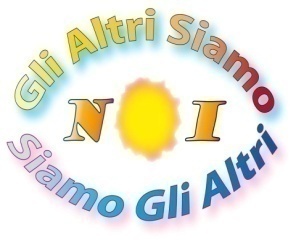 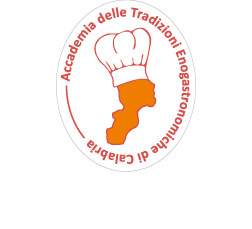 LE ASSOCIAZIONI DI CATEGORIA   F.I.C. - ASSOCIAZIONE PROVINCIALE CUOCHI COSENTINI,   VIA MOSCA , RENDE (CS), N. PROT. 5290 del 27.04.17COLDIRETTI CALABRIA - COSENZA , N. PROT. 12790 del 6.10.17                    CONFCOMMERCIO IMPRESE PER L'ITALIA - COSENZA, N. PROT. 3423 DEL 10.03.2017ASSOCIAZIONE BB MOVEMENT – BAR BROTHERS, PROT. 4582 DEL 28.04.2016FONDAZIONE ITALIANA SOMMELIER,  VIA PETRARCA 18, 87100 (CS),  PROT. 5289 DEL 27.04.17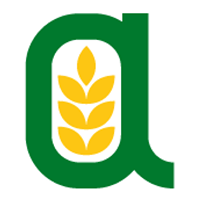 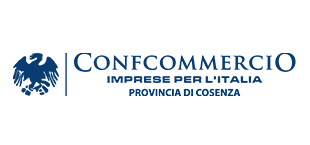 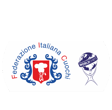 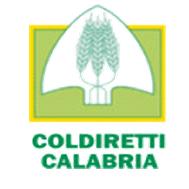 LE AZIENDE                                                        SETTORE TURISTICOSETTORE TURISTICOSETTORE TURISTICOSETTORE TURISTICOSETTORE TURISTICOSETTORE TURISTICOALBERGHI FUORI REGIONEALBERGHI FUORI REGIONEALBERGHI FUORI REGIONEALBERGHI FUORI REGIONEALBERGHI FUORI REGIONEALBERGHI FUORI REGIONERagione SocialeSede legale P.IVASede operativa/ContattiSede operativa/ContattiRif. ConvenzioneHERACLEA HOTEL RESIDENCE S.P.A.VIA LIDO , 77025 MATERA  001465550777info@hotelheraclea.cominfo@hotelheraclea.comN. PROT. 16926 del 11.12..17R.D.S. HOTELS S.R.L.S.S.16 KM 787 +225 GIOVINAZZO (BA)07550670728NICOTEL HOTEL - BISCEGLIEbisceglie@nicotehotels.comNICOTEL HOTEL - BARLETTATEL. 0883-348946NICOTEL HOTEL - BISCEGLIEbisceglie@nicotehotels.comNICOTEL HOTEL - BARLETTATEL. 0883-348946N. PROT. 16773 del 06.12.17RIVAZZURRA CLUB VIA RODI – TORRE DELL' ORSO (LE)ITALY HOTELS & RESORT S.R.L.VIA DELLA CROCE ROSSA (PD)05009400283"LE TERRAZZE" RESIDENCE HOTEL - GROTTAMMARE  (AP)"LE TERRAZZE" RESIDENCE HOTEL - GROTTAMMARE  (AP)N.PROT. 5956 C/37 23.04.18ALBERGHI FUORI PROVINCIAALBERGHI FUORI PROVINCIAALBERGHI FUORI PROVINCIAALBERGHI FUORI PROVINCIAALBERGHI FUORI PROVINCIAALBERGHI FUORI PROVINCIAFV GESTIONI S.R.L.VIA DEI CROSTACEI  73100 LECCE4745900755VILLAGGIO RESORT BAJA DI TROPEA (VV)SOCIETÀ BUONE VACANZEV.LE G. MANCINI03168840787BORGO DEL PRINCIPE HOTEL - (VV)VILLAGGIO RESORT KALAFIORITA (VV)TEL. 360944240N. PROT.  7657 C/37 del 14.06.2017N. PROT.  7657 C/37 del 14.06.2017HOTEL CASAROSSA Via Per CAPOCOLONNA Km. 3200, CrotonePROT. 7201 C/37  DEL 6.06.2017PROT. 7201 C/37  DEL 6.06.2017SOCIETÀ NIMEA VACANZE S.R.L.ISOLA CAPORIZZUTO (KR)03219480799HOTEL BAJA DEI GIGLIN. PROT. 6332 C/37 del 05.07.17N. PROT. 6332 C/37 del 05.07.17SOCIETÀ F.LL MACRÌVIA MARINA - TROPEA (VV)00750550790HOTEL SCIABACHE  - MARINA DI TROPEA (VV)N.PROT. 7959 del 05.07.17N.PROT. 7959 del 05.07.17SOCIETÀ EUROLIDO S.R.L.VIA FURGIUELE 4 COSENZA030216207800EUROLIDO - STRADA STATALE, 18 (CZ)N.PROT. 8957 del 18.07.17N.PROT. 8957 del 18.07.17ALBERGHI  IN PROVINCIAALBERGHI  IN PROVINCIAALBERGHI  IN PROVINCIAALBERGHI  IN PROVINCIAALBERGHI  IN PROVINCIAALBERGHI  IN PROVINCIAITALIANA HOTELS  S.R.L.VIA TURCHIA,12FIRENZE03064800786BORGO DI FIUZZI RESORT- PRAIA A MARE ITALIANA HOTEL VIA PANEBIANCO (CS)VIA PANEBIANCO , 422 N.PROT. 1977 C/37 del 8.02.18N.PROT. 1977 C/37 del 8.02.18CONSULTURIST S.R.L.MUCCONE - BISIGNANO (CS)03353020781HOTEL EUROPA - (CS) 0984468227 N. PROT. 12063 C/37 del 27.09.17N. PROT. 12063 C/37 del 27.09.17SOCIETÀ BUONE VACANZEV.LE G. MANCINI03168840787HOTEL PRESIDENT  - (CS)AIRONE HOTEL -ROSSANO (CS)TEL. 360944240N. PROT.  7657 C/37 del 14.06.2017N. PROT.  7657 C/37 del 14.06.2017ANGELO FABIANO S.P.A.VIA C. COLOMBO - RENDE00936160787VILLA FABIANO PALACE HOTEL - (CS)PROT.N. 5165 C/37 09.04.18PROT.N. 5165 C/37 09.04.18G.COSTRUZIONI S.A.S. DI GAZZARUSO PATRIZIA & C.VIA MAJORANA - RENDE02350560781HOTEL  MAJORANA - (CS)0984 404252N. PROT. 3243 del 10.03.17N. PROT. 3243 del 10.03.17STELLATO BUILDING SRL VIA MAJORANA - RENDE09726181002HOTEL  MARCONI (CS)N. PROT. 4601 c/37 del 27.03.18N. PROT. 4601 c/37 del 27.03.18ROYAL HOTEL DI MERANDA F. & C. SASVIA MOLINELLA,24 (CS)016112120780HOTEL ROYAL (CS) TEL. 0984 412165N. PROT. 4600 C/37  del 27.03.18N. PROT. 4600 C/37  del 27.03.18I GRECO OSPEDALI RIUNITI S.R.L.VIA MAGENTA, 33 - 87062 CARIATI (CS)02425970783HOTEL ARIHA - RENDE (CS)N. PROT. 1039/23.01.18N. PROT. 1039/23.01.18VIRGINIA HOTELVIA PASOLINI - CASOLE BRUZIO (CS)0984 432336PROT. N.2685 DEL 21.02.18PROT. N.2685 DEL 21.02.18HOTEL BRUNI S.N.C.PIANO LAGO - (CS)0984 969094PROT.N. 2704 C/37 DEL 22.02.18PROT.N. 2704 C/37 DEL 22.02.18HOTEL SAN FRANCESCO VIA UNGARETTI - RENDE 02839770787PROT. N. 3229 DEL 2.03.18PROT. N. 3229 DEL 2.03.18LA MAJORANA GROUP SRLVIZIAMI S.R.L.VIA BOLLA- RENDE VIA MARCONI0339559078303245070788PROT. 4750 c/37 DEL 29.03.18PROT.N. 4747 C737 29.03.18PROT. 4750 c/37 DEL 29.03.18PROT.N. 4747 C737 29.03.18F & F HOTEL SRLC.DA FRATTINI,11 02579700788VILLA TENUTA PROT.2614 DEL 20.02.18PROT.2614 DEL 20.02.18RISTORANTI  E ALTRI ESERCIZI PUBBLICIRISTORANTI  E ALTRI ESERCIZI PUBBLICIRISTORANTI  E ALTRI ESERCIZI PUBBLICIRISTORANTI  E ALTRI ESERCIZI PUBBLICIRISTORANTI  E ALTRI ESERCIZI PUBBLICIRISTORANTI  E ALTRI ESERCIZI PUBBLICIFEDERAZIONE ITALIANA CUOCHI- ASS.PROVINCIALEVIA MOSCA, RENDE 031797089IL VICOLETTO , VIA (CS), TEL. 0984 791609NETTUNO SRL - RENDE (CS) TEL. 3477689552SAPORI D'OPERA - ZUMPANO (CS)  TEL. 3487868757L'ANTICO SAVUTO - ROGLIANO (CS) TEL. 3495499827LA VALLE DELLE QUERCE - PATERNO (CS) TEL. 3482286387SALA RICEVIMENTI PERGAMENA - SANTA SOFIA D'EPIRO (CS) TEL. 393806942 PROT. N. 1149 c/37 DEL 25.01.18PROT. 1151 C/37 DEL 25.01.18PROT. 1152 C/37 DEL 25.01.18 PROT. N. 1149 c/37 DEL 25.01.18PROT. 1151 C/37 DEL 25.01.18PROT. 1152 C/37 DEL 25.01.18IL RISTORANTE CATERING ASSO DI PICCHE DI CALONICO MARIAC.DATRELLANZE, 25 – 87010 MALVITO (CS)03135720781328 1862993 PROT. N. 1607 C/37  del 02.02.2018PROT. N. 1607 C/37  del 02.02.2018RISTORANTE MUSSIRUSSIVIA A. VOLTA, 82, 87036 - RENDE  (CS)0984 401901PROT. 6764 C/37 del 26.05.2017PROT. 6764 C/37 del 26.05.2017LA TAVERNETTA DI PIETRO LECCE C.DA CAMPO SAN LORENZO,14 - 87058 CAMIGLIATELLO SILANO (CS)0984.579026PROT. 8958 C/37  DEL 10.07.2017PROT. 8958 C/37  DEL 10.07.2017L’AZIENDA AGRITURISTICA FATTORIA DEL LAGO DI SCRIVANO KATIAVIA GUIDO ROSSA N. 37 COMUNE DI CASALI DEL MANCO - SPEZZANO PICCOLO02547110789FATTORIA DEL LAGO - CELICO (CS)N. PROT. 16216 del 1.12.2017N. PROT. 16216 del 1.12.2017N. PROT. 3243 del 10.03.17N. PROT. 3243 del 10.03.17OCCHIUTO & BOZZO SRLVIA ALBERTO SERRA,  (CS)0984 391451PROT. 9023 C/37  DEL 20.07.17PROT. 9023 C/37  DEL 20.07.17RISTORANTE OSTERIA DEL PESCE DI LUCA ANTONIO DE BONISIN VIA VALLE CRATI – 87010 TORANO CASTELLO (CS)cell: 329 6295456PROT. N. 6009 C/37  DELL’11.05.2017PROT. N. 6009 C/37  DELL’11.05.2017RISTOPIZZA DI DECRESCENZO ANTONELLAVIA SAN PAOLO, 22 – 87040 MENDICINO (CS),E-mail: info@laristopizza.itPROT. N. 16100 C/37  DEL 24.11.2017PROT. N. 16100 C/37  DEL 24.11.2017LA CAMBUSA SASC.DA FOSSA D'ORSOLALUZZI (CS)PROT.N. 746 DEL 18.01.18PROT.N. 746 DEL 18.01.18IL RISTORANTE AGORÀ SRLSVIA ROSSINI – 87036 RENDE (CS),03400230789PROT. N. 1040 DEL 23.01.18PROT. N. 1040 DEL 23.01.18ARA CASA MIA DI PRINCIPE LOREDANAFRAZ. MENNA VENCE,58  – 87040 ZUMPANO01516350780PROT. N. 1038 DEL 23.01.18PROT. N. 1038 DEL 23.01.18IL CALESSE  SNCVIALE GIACOMO MANCINI, 253 – 87100 (CS)02893320784PROT. 919 C737 DEL 22.01.18PROT. 919 C737 DEL 22.01.18IL ROMBOVIA PANEBIANCO CSPROT.N. 1038 C737 DEL 23.01.2018PROT.N. 1038 C737 DEL 23.01.2018LA PAGANELLAPROT.N. 17529 C/37 DEL 21.12.2017PROT.N. 17529 C/37 DEL 21.12.2017ORGOGLIO DI CALABRIALOCALITA' SANTA MARIA - SETTIMO DI MONTALTOPROT. 000381 C/37 DEL 12.01.18PROT. 000381 C/37 DEL 12.01.18RISORANTE BELLAVISTA DI FOLINO CARMELOVIA DALLA CHIESA  S.MANGO D'AQUINO (CZ)02543640797PROT.N. 1906 C/37 DEL 7.02.18PROT.N. 1906 C/37 DEL 7.02.18SALA RICEVIMENTI CASSIOPEA S.A.S.C/DA EPISCOPANI, 23 (CS)PROT.N. 1820 C/37 DEL 6.02.18PROT.N. 1820 C/37 DEL 6.02.18LA CANTINA COSENTINA DI MONICA GIOCONDOC.SO PLEBISCITO CS03211920784PROT. N. 1905 C/37 DEL 7.02.18PROT. N. 1905 C/37 DEL 7.02.18IL CASTELLO DI STRANGES NICOLA CONFLENTI - VIA GARIBALDI, 1PROT. 747 C/37 DEL 18.01.18PROT. 747 C/37 DEL 18.01.18IL BRIGANTE SASVIA MARCONI - CONFLENTI (CZ)PROT. 1147 C/37 DEL 25.01.18PROT. 1147 C/37 DEL 25.01.18PIKKIO GROUP SASVIA MONTESANTO - COSENZAPROT. 000372  C/37 DEL 12.01.18PROT. 000372  C/37 DEL 12.01.18GALLIANO EAT SRLVIA GALLIANO - CSPROT. 1155 C/37 DEL 25.01.18PROT. 1155 C/37 DEL 25.01.18DEL BEL SITO DI DE CICCO CARMINEC.DA SURDA - BELSITO CSPROT. 1154 C/37 DEL 25.01.18PROT. 1154 C/37 DEL 25.01.18CANTINA COSENTINA C.SO PLEBISCITO - CSPROT. N. 1153 C/37 DEL 25.01.18PROT. N. 1153 C/37 DEL 25.01.18KABANERA PUB DI GAUDIO GIUSEPPEC.SO UMBERTO - MENDICINO PROT. 1150 C/37 DEL 25.01.18PROT. 1150 C/37 DEL 25.01.18LA PINTA S.R.L.VIA SILVIO PELLICO - RENDEPROT.N.1221 C737 DEL 26.01.2018PROT.N.1221 C737 DEL 26.01.2018RISORANTE DON CARLOVIA XX SETTEMBRE SAN MARCO ARGENTANOPROT.N.1728 DEL 5.02.2018PROT.N.1728 DEL 5.02.2018F & F HOTEL S.R.L.C.DA FRATTINI, 11 - RENDE  (CS)02579700788TENUTA VILLA DEI FIORI PROT.N. 2614 DEL 20.02.18PROT.N. 2614 DEL 20.02.18RISTORANTE SAN FRANCESCO DI PANTUSA BIAGIOVIA RENDANO - SPEZZANO DELLA SILAPROT.N. 2686  C/37 DEL 22.02.18PROT.N. 2686  C/37 DEL 22.02.18RISTORANTE DE GUSTIBUS DI EUGENIO FALBOVIA QUASIMODO MOMTALTO UFFUGOPROT. N. 2806 C/37 DEL 26.02.18PROT. N. 2806 C/37 DEL 26.02.18A GUSTO DI ANNITA BOZZO &C.VIA PANEBIANCO - COSENZAPROT. 3195 C/37 DEL 02.03.18PROT. 3195 C/37 DEL 02.03.18AZIENDA AGRITURISTICA LA COLLINA DI SALERNO BIAGIOC.DA PIRELLO - TORANO CASTELLOPROT. N. 3185 C/37 DEL 2.03.18PROT. N. 3185 C/37 DEL 2.03.18FOLINO CARNI S.R.L.VIA DE CHIRICO- RENDEPROT. 2873 DEL 26.02.18PROT. 2873 DEL 26.02.18HIRISH PUB DI GIANNI AMELIOVIA REPUBBLICA - CELICO (cs)PROT.N. 3228 DEL 2.03.18PROT.N. 3228 DEL 2.03.18RISTORANTE IL CARAVAGGIO VIA CORETTA - MONTALTO UFFUGOPROT. N. 3199 DEL 2.03.18PROT. N. 3199 DEL 2.03.18SILA CARNI E SALUMI S.R.L.VIA REPACI - CAMIGLIATELLO SILANO03335880781PROT. 4703 C/37 28.03.18PROT. 4703 C/37 28.03.18GRIGLIERIA DEL POPOLOF.LLI SALERNO - 87036 RENDE03127640781PROT. N°.   3604 C/37  09.03.18PROT. N°.   3604 C/37  09.03.18SOTTO SOPRA DI MANUEL COCCIMIGLIOP.ZZ VESCOVADO - MARTIRANO - CZNUMBER ONE DA LORENZO S.R.L.VIA BARI - RENDE03530910789N.PROT. 3807/C37 13.03.18N.PROT. 3807/C37 13.03.18RISTORANTE NEFERTITI DI ROVITO CRISTIANVIA MARTIRANO - MENDICINO03260880780PROT. N. 6376 C/37 02.05.18PROT. N. 6376 C/37 02.05.18RISTORANTE IL QUADRIFOGLIO DI PUGLIANO ANTONELLAVIA VOLPONI - COLOSIMI 03532380783PROT.N. 3808 C/37 13.03.18PROT.N. 3808 C/37 13.03.18RISTORANTE IL FLAMENGO DI ABBRUZZESE & C. S.N.C.VIA MANZONI - TAVERNA DI MONTALTO01572540787PROT.N. 5479 DEL 13.04.18PROT.N. 5479 DEL 13.04.18VECCHIO ULIVO DI PRESTA ANGELAC.DA COZZO - DONNICI01750230789PROT.N. 6199 C/37 DEL 26.04.18PROT.N. 6199 C/37 DEL 26.04.18LA RUOTA DI COVELLO FLAVIAVIA MANZONI - MONTALTO02605440789PROT.N.4913 C/37 04.04.18PROT.N.4913 C/37 04.04.18PERBACCO DI TUDOR VASILICAPIAZZA VALDESI - COSENZA03409050782PROT.N. 5164 DEL 09.04.18PROT.N. 5164 DEL 09.04.18FRA.FRA. S.A.S. DI CROCCOVIA ALIMENA, 27 - CS03270090784PROT.N. 5323 C/37 11.04.18PROT.N. 5323 C/37 11.04.18DA LIVIO S.A.SVIA PULSANO - TESSANO (CS)03161460781PROT. N. 5478 13.04.18PROT. N. 5478 13.04.18TENUTA DEI MANTELLI DI STANCATO MARIAVIA SARDEGNA - CAROLEI03197720786PROT.N. 5617 C/37 17.04.18PROT.N. 5617 C/37 17.04.18LE CUCINE DI PALAZZO SALFI S.R.L.S.VIA PAPARELLE - CS03508360785PROT.N. 4620 28.03.18PROT.N. 4620 28.03.18BAR /PASTICCERIEBAR /PASTICCERIEBAR /PASTICCERIEBAR /PASTICCERIEBAR /PASTICCERIEBAR /PASTICCERIEPASTICCERIA OCCHIUTO ANDREAVIA DEGLI STADI - CS1821 C/37 DEL 06.02.181821 C/37 DEL 06.02.18YOGO CAFE' DI TUCCI VIA REGINA ELENA  - ROGLIANO (CS)PROT. 920 C/37 DEL 22.01.18PROT. 920 C/37 DEL 22.01.18BAR PASTICCERIA DUE PALME  DI F.TOTERA S.N.C.VIA ALIMENA , 22 COSENZA0984 28064BAR BRONX DEI FRATELLI LUCANTO SNC DI LUCANTO ANTONIOVIA CALOPRESE GEROLAMO, 580984 31550BAR IMPERO DI LUCANTO LOREDANAVIALE DELLA RESISTENZA - RENDE (CS)0984 466253PASTICCERIA SAN FRANCESCO S.N.C. F.LLI RIZZOC7SO EUROPA, 149 - 87058 SPEZZANO DELLA SILA (CS)PROT.N. 1979 DELL'8.02.18PROT.N. 1979 DELL'8.02.18PASTICCERIA PEDATELLA LUCAVIA NITTI - CS02421830783PROT. N 2773 C/37 23.02.18PROT. N 2773 C/37 23.02.18ANTICA PASTICCERIA DI APA FRANCESCOVIA F.LLI BANDIERA - RENDE (CS)PROT.N. 1907  C/37 DEL 7.02.18PROT.N. 1907  C/37 DEL 7.02.18DOLCE MANIA DI COLOSIMO ROSSELLACOLOSIMI (CS)PROT. N. 2554 C/37 DEL 19.02.18PROT. N. 2554 C/37 DEL 19.02.18GLORY DAYS CAFE DI COSTANZO GABRIELEP.ZZA GOLIA - SCIGLIANO (CS)PROT. N. 2558  C737 DEL 19.02.18PROT. N. 2558  C737 DEL 19.02.18LA CREMERIA S.N.C.VIA CILEA - RENDEPROT. N. 1978 C/37 DEL 08.02.18PROT. N. 1978 C/37 DEL 08.02.18BAR   A VIGNA VIA DE CHIRICO - RENDEPROT.N. 2714 C/37 DEL 22.02.18PROT.N. 2714 C/37 DEL 22.02.18M & D S.A.S.V.LE G. MANCINI  - COSENZA0984 825526PROT. N. 2769 C/37 DEL 23.02.18PROT. N. 2769 C/37 DEL 23.02.18LA PERGAMENA DI CHIMENTO ROSARIOC.DA ZARELLA SANTA SOFIAPROT. N. 3225 C/37 DEL 2.03.18PROT. N. 3225 C/37 DEL 2.03.18LA PERGAMENA DELLE MERAVIGLIE DI CHIMENTI MICHELEC.DA ZARELLA SANTA SOFIAPROT.N. 3228 DEL 2.03.18PROT.N. 3228 DEL 2.03.18CREMA & CIOCCOLATO CAFE' DI MARCHIANO' RENZO & C. S.A.S.VIA CIRO MENOTTI - RENDE03247060787PROT.N. 6375 02.05.18PROT.N. 6375 02.05.18PASTICCERIA 5 STELLE S.R.L.V.LE DELLA REPUBBLICA - CS02446940781PROT.N 3805 C/37 13.03.18PROT.N 3805 C/37 13.03.18G&B S.R.L.S. KASBARP.ZZ MERCATO - SPEZZANO ALBANESE 03348230784PROT.N. 5618 C737 17.04.18PROT.N. 5618 C737 17.04.18